 Závazná přihláška na letní tábor  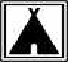 Pořadatel tábora:	NF Modráček, Myslivečkova 22, 400 01 Ústí nad LabemTábor:					dětský tábor 1. Škola čar a kouzelTermín konání tábora:			24. - 30. července 2022Cena tábora:				5 000,- Kč + 500,- Kč výletyPříjmení a jméno dítěte:		…………………………Rodné číslo dítěte:			……………………………………………………Adresa trvalého pobytu dítěte: Navštěvovaná třída a škola ZŠ:	 Vážnější prodělané nemoci, operace:	………………………Pravidelné užívání léků:		… ………… ……………………………………Alergie na :	Případná omezení:			/ ………………………………………………Zdravotní pojišťovna:			…… ……… …………………………………Dítě je   plavec    - neplavecKoníček:Příjmení, jméno, kontaktní telefony a bydliště zákonného zástupce dítěte:………………………… ……………………………………………………………………………e-mail :			, /v případě vyplnění  e-mailu budeme preferovat toto spojení na Vás./Prohlášení zákonného zástupce:Přihlašuji závazně své dítě na tábor. Potvrzuji správnost uvedených údajů v závazné přihlášce. Souhlasím, aby se moje dítě zúčastnilo uvedeného tábora a všech akcí táborem pořádaných. Jsem seznámen s táborovým řádem, kterým se tábor řídí a bez výhrad s ním souhlasím. Jsem si vědom, že v případě, že dítě do tábora bezdůvodně nenastoupí, ztrácí nárok na vrácení poplatku. Zavazuji se, že uhradím případné škody, které dítě způsobilo v průběhu tábora na společném majetku. Storno poplatky: nevratná záloha 1000 Kč, 60 dní před odjezdem 100% vráceno bez nevratné zálohy, 30 dní před odjezdem 50% vráceno bez nevratné zálohy, 10 dní před odjezdem 0% vráceno. ………………………………………………………………………………………………………………………………………………Termín odevzdání přihlášky :		………………………………………………………………………Termín zaplacení tábora :			………………………………………………………………………V   ……………………………… ………………		dne  …………………………    podpis   zákonného   zástupce